Yeshchyenko Eldar ReshatovychGeneral details:Experience:Position applied for: Ordinary SeamanDate of birth: 25.11.1987 (age: 29)Citizenship: RussiaResidence permit in Ukraine: NoCountry of residence: UkraineCity of residence: SimferopolContact Tel. No: +7 (978) 090-37-12E-Mail: yes.eldar@mail.ruSkype: eldar.yeshchyenkoU.S. visa: NoE.U. visa: NoUkrainian biometric international passport: Not specifiedDate available from: 01.09.2017English knowledge: ModerateMinimum salary: 1000 $ per month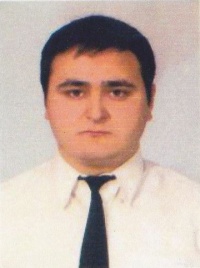 DocumentNumberPlace of issueDate of expiryCivil passport372842900-00300.00.0000PositionFrom / ToVessel nameVessel typeDWTMEBHPFlagShipownerCrewingDeck Cadet10.03.2010-25.09.2010m/v "SANTIAGO"Multi-Purpose Vessel3504MAN 7L 28/32 A-D, 1715 kW at 745 rpm1715Antigua and BarbudaBriese Schiffahrts GmbH & Co. KG MS "PEWOOO "Briese Swallow Sevastopol"Deck Cadet06.03.2009-05.09.2009m/v "PETER"Multi-Purpose Vessel5530MAN B&W, Diesel AG 6 L 40/54, 4320 kW5760LiberiaMS "PETER" Schiffahrts GmbH & Co. ReederOOO "Briese Swallow Sevastopol"